Муниципальное бюджетное дошкольное образовательное учреждение «Атемарский детский сад №1 «Теремок» Лямбирского муниципального районаКонспект занятияПо социально – коммуникативному развитию во второй младшей группе«Путешествие к зайчику»                                                                                            Подготовила:     воспитатель                                                                                                 высшей  квалификационной                                                                                              категории     Балаева    Т.  Е.       Структура НОД:Цель: закрепить представления об овощах; закрепить умение детей находить один предмет среди других; познакомить с новой овощной культурой – фасолью.Задачи:Образовательные: повышать уровень познавательной активности и интеллекта детей, интерес, внимание к окружающим предметам;Развивающие: развитие мелкой моторики рук; развитие тактильных ощущений;Воспитательные: формировать навыки работы в коллективе, положительную установку на участие в занятии, желание помогать ближнему.Тип занятия: Закрепления ранее приобретённых знаний.Форма занятия: игровая.Продолжительность: 15 минут Участники: воспитатель, дети 3 летМатериалы и оборудование: мультимедийный модуль с сенсорным экраном; муляжи овощей (капуста, картошка, морковь, лук, свёкла, фасоль); игрушка «Заяц»; шарики воздушные 2 штуки для определения на ощупь семян фасоли: «один» - «много»; плоские муляжи камней с нарисованными на них овощами; корзина, конверт, кастрюля с крышкой, два подноса.Предварительная работа: разучивание физкультминутки «Идём в гости»; дидактические игры: «Волшебные мешочки», «Варим суп»Ход занятия:Воспитатель: Здравствуйте, ребята! Посмотрите, к нам пришли гости, давайте скажем им «здравствуйте».Дети: Здравствуйте. Воспитатель: Молодцы! А теперь давайте встанем в кружок и поздороваемся друг с другом.Здравствуй, солнце золотое,Здравствуй, небо 	голубое,Здравствуй, маленький росток,Здравствуй, милый мой дружок.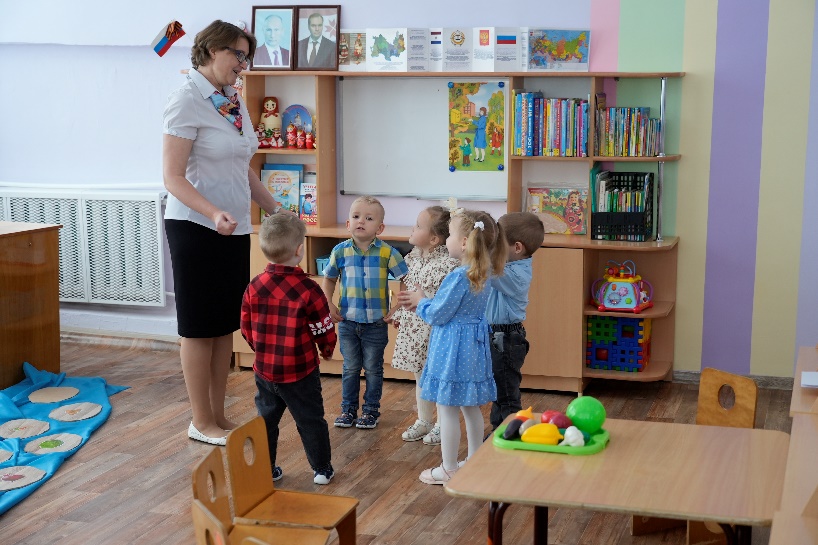 Дети садятся на стульчике полукругом.Сюрпризный момент.Воспитатель: Ребята, нам в детский сад на электронную почту пришло письмо от зайчика. Давайте посмотрим его. Он хочет сварить овощной суп, но ему не хватает овощей. Просит нашей помощи. Поможем зайчику?Дети: ДаВоспитатель: На огороде мы собрали большой урожай овощей. Может что-то с нашего огорода ему подойдёт. Давайте посмотрим какие овощи зайчику нужны и выберем их для него на подносе.Воспитатель: Что изображено на картинке?Дети: КапустаВоспитатель: Правильно. Миша, найди на подносе капусту. Молодец! Садись на стул и держи её в руках.На экране видим овощ, дети по очереди подходят, находят нужный овощ на подносе и садятся обратно на стул с овощем в руках.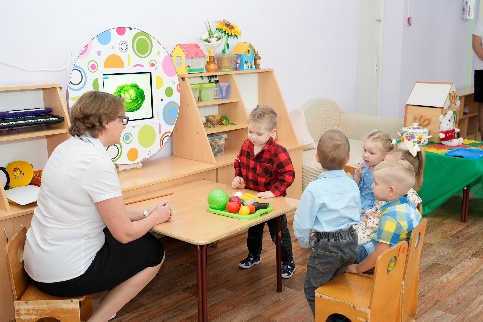 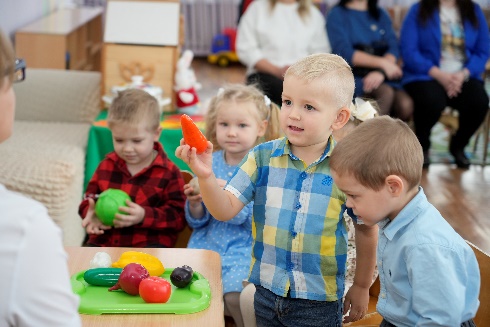 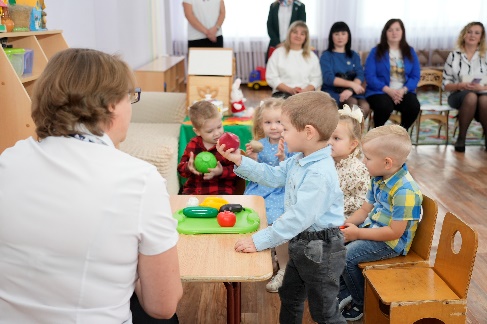    Воспитатель: Молодцы ребята, собрали почти все овощи, нужные для зайчика. Фасоли у нас нет на подносе, но мы во время путешествия найдем её на складе овощей, и наберём сколько нужно. А сколько фасоли нарисовано на картинке?Дети: Много.Воспитатель: Вот мы её много и наберём.Воспитатель: А сейчас отправляемся в путешествие. Берите овощ в руку и идём за мной.ФизкультминуткаК зайцу в лес пойдём сейчасВ гости ждёт сегодня нас.    /Шагаем по кругуНожки топ-топ-топ – Мы идём за поворот.Руки хлоп-хлоп-хлоп – Развесёлый мы народ.            / Хлопаем перед грудью и продолжаем шагатьСолнцу в небе улыбнись,      / Руки поднимаем вверх, поднимаемся на носочки, улыбаемсяА деревьям поклонись.          / Наклониться вперёдПрыгнем мы через канаву,    / Прыжки на двух ногах с продвижением вперёдК зайцу мы идём в дубраву.  / Шагаем по кругу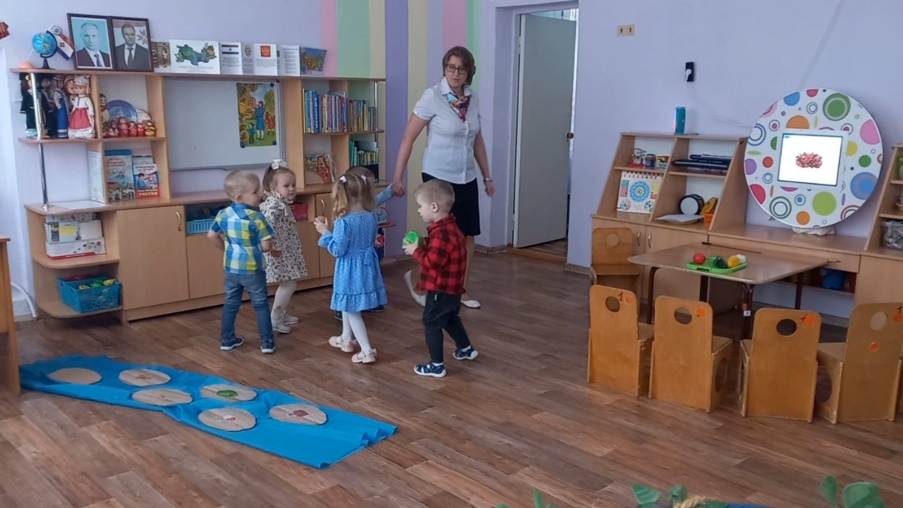 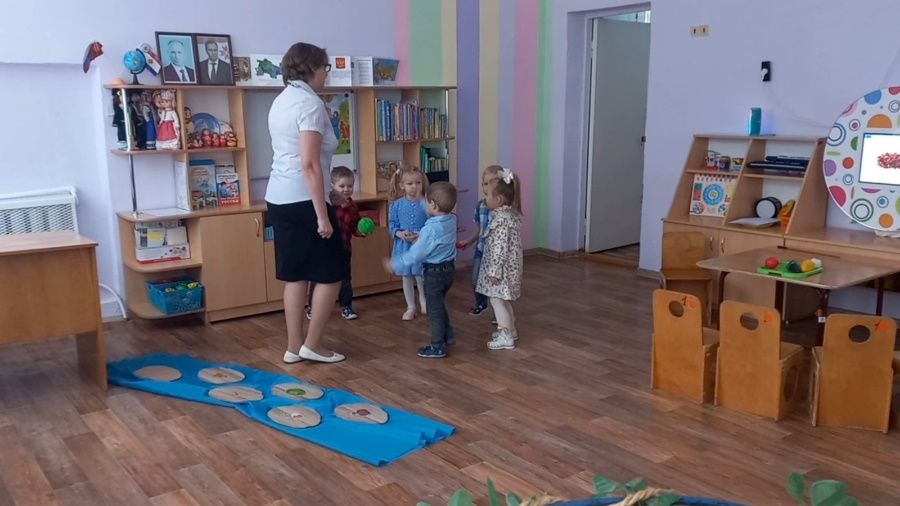 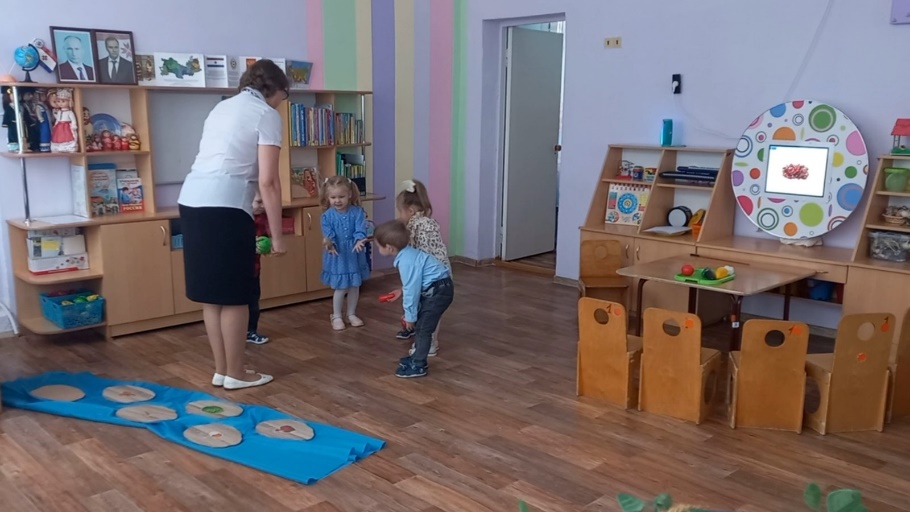 Воспитатель: Вот мы с вами до речки дошли. На другой берег перебираться будем по камешкам. У кого в руках какой овощ, на тот камень вы и можете встать, чтобы на другой берег перейти. Овощи сложим в корзинку, которая на том берегу нас ожидает. Удобнее будет нам их нести к зайчику.Дети по очереди переходят речку по камешкам, на которых нарисованы овощи. У кого капуста, встаёт на камень, где нарисована капуста. И т.д.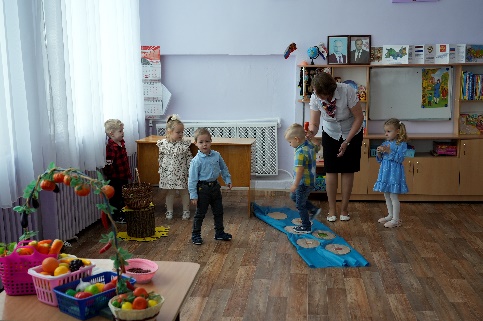 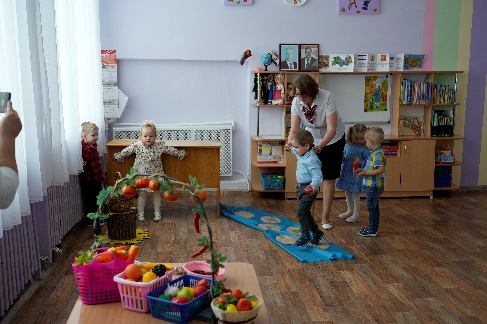 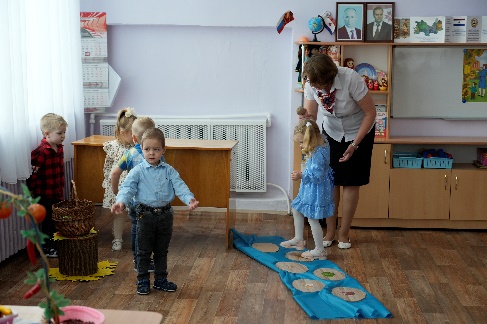 Воспитатель: Мы идём, идём, идём и на склад придём. Дидактическая игра «Волшебные мешочки»Цель: развитие интеллектуальной сферы и познавательного интереса через обогащение чувственного опыта детей. Задачи: развивать мелкую моторику рук, тактильную чувствительность, закреплять понятия «много», «один».Средства: два воздушных шарика («Волшебные мешочки»), фасоль, поднос.Воспитатель: Ребята, вот мы и дошли до склада с овощами. Зайчику сколько нужно фасоли взять для супа? Дети: Много.Воспитатель: В «Волшебных мешочках» лежит разное количество семян фасоли. Воспитатель: Ребята, Найдите шарик, в котором спряталось одно семя фасоли. А в каком шарике спряталось много семян? Дети ощупывают шарики тактильным методом, находят фасоль и отвечают,какое количество фасоли в каком шарике спряталось.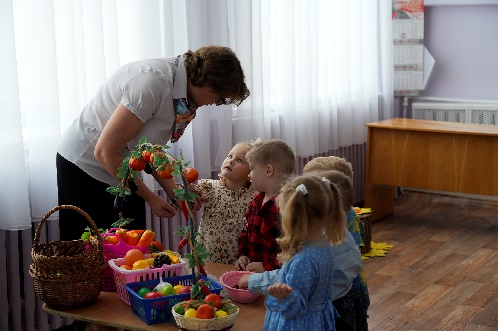 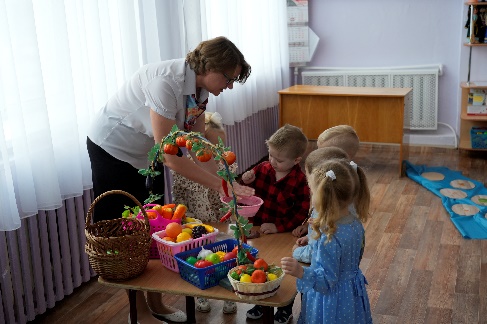 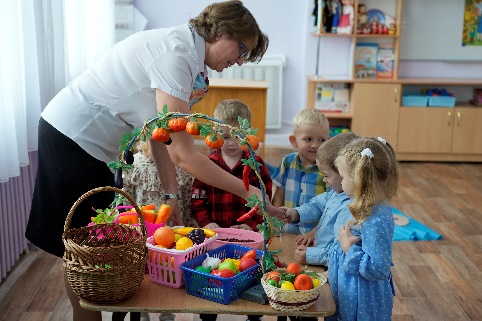 Воспитатель: Молодцы. Правильный мешочек с фасолью нашли. Кладём его в корзинку.Воспитатель: Мы идём, идём, идём, к дому зайчика придём. Ну вот мы и дошли до дома зайчика. Все овощи выкладываю на стол постепенно,доставая их из корзины на поднос.Воспитатель: Ребята, а помните, что хотел приготовить из овощей зайчик? Если затрудняются ответит подсказываю.Суп! Давайте с вами поможем зайчику варить суп!  Складываем овощи в кастрюлю.Ксюша! Принеси картошку все верно, нашла!Ваня, подай морковку, молодец!Миша, положи в кастрюлю капусту. Умница, правильно нашел!Слава, а ты лук, вот молодец!Ксения, подай свёклу пожалуйста. Верно нашла!А я добавлю фасоль.Дальше песенкаНакрытые крышкой, в душном горшкеКипели, кипели в крутом кипятке:Картошка,Капуста,Морковка,Фасоль,Лук и свёкла. Ох. И суп овощной будет неплох!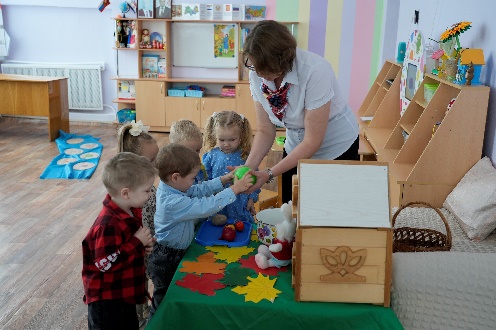 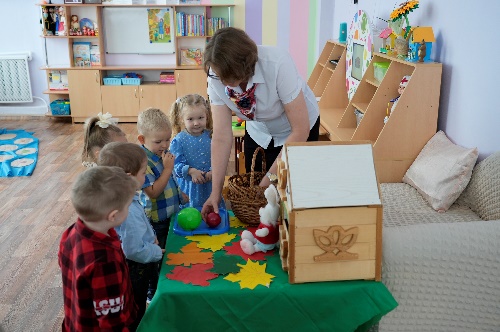 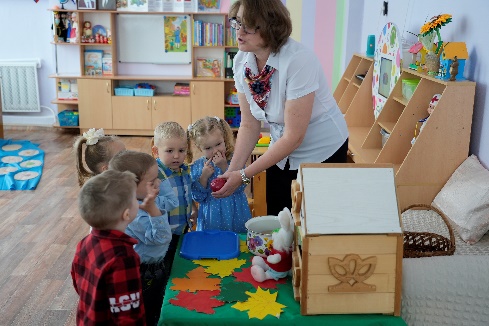 Воспитатель: Молодцы! Помогли зайчику с овощами для супа. Вы хорошо потрудились. Зайчик говорит вам всем спасибо! Он теперь сварит суп и накормит свою семью.Воспитатель: Теперь мы с вами должны вернуться в детский сад. В этот раз пойдём короткой дорогой.Дети с воспитателем «возвращаются» обратно в детский сад к экрану, садятся к столу.Воспитатель: Ребята, а вы хорошо запомнили из каких овощей варить собрался зайчик суп? Предлагаю вам самим самостоятельно для своей кастрюли подобрать такие же овощи.Дидактическая игра "Варим суп" по познавательному развитию, для ознакомления с окружающим.Цель: закрепить понятие «суп», повторить с детьми названия овощей, закрепить умение делить их на группы, развивать у детей мелкую моторику и координацию движений пальцев рук, воспитывать познавательный интерес и усидчивость. Развивать словарный запас, память, речь.Задачи: Обогащать словарный запас, развивать устную речь, мелкую моторику рук, память, мышление, внимание; закреплять у детей знания об овощах, правильно их называть, пользоваться обобщающим понятием «овощи»; формировать представление об особенностях внешнего вида, о том где они растут;Оборудование: макеты кастрюль «Суп», картинки овощей и фруктов.     Ход игры: дети берут из предложенных овощей только те, которые несли зайчику для овощного супа и прикрепляют на макет кастрюли.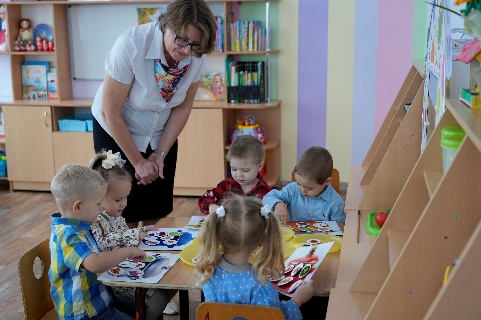 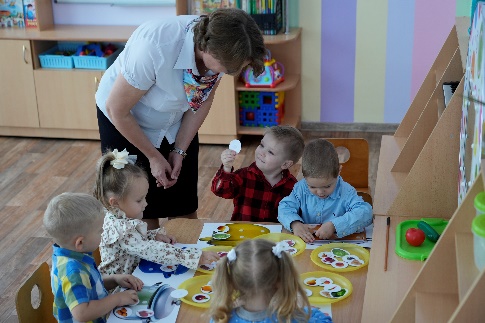 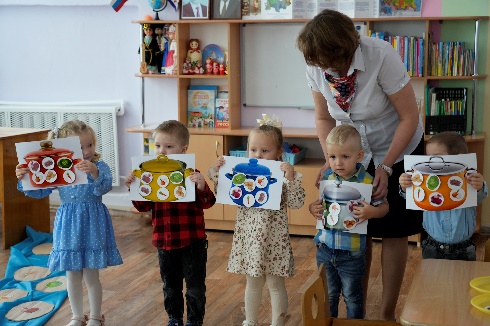 Воспитатель: Вы очень хорошо справились, молодцы!  Давайте покажем гостям  свою работу. Теперь скажем им «до свидания».Этапы НОДКраткое содержаниеВремя1Организационный моментПодготовка к занятию группы.2 мин.2Основная часть:1)Подготовка детей к путешествию на помощь зайчику2)Раскрытие содержания материала, организация активной познавательной деятельности.3)Физкультминутка.4)Продолжение раскрытия содержания материала, организация активной самостоятельной практической и познавательной деятельности.Вводная беседа.Просмотр письма от зайчика, которое он прислал в детский сад на электронную почту.Задание: выбрать из предложенных овощей те, которые зайчик попросил принести ему для овощного супа.Переход детей через «речку» по камешкам с нарисованными на них овощами.Выбор фасоли на овощном складе для супа зайчику. Дидактическая игра «Волшебные мешочки»Приход в гости в дом к зайчикуСкладывание в кастрюлю для зайчика овощей, которые называет воспитатель, а дети подаютВозвращение в детский сад из путешествия.8 мин.3Заключительная частьАнализ с помощью дидактической игры «Варим суп»5 мин.